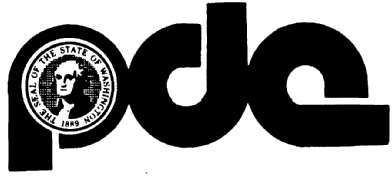 Provide the purpose of the committee and the identity of any business, union, association or person with which the committee is affiliated (e.g., a State Committee of the Oregon Republican Party, Idaho committee of United Workers Union or federal PAC of XYZ Trade Assn.)Officers or responsible leaders of committee:Name and full address	TitleStates where this political committee is registered and has been actively reporting campaign finance information for the preceding two years:Check here if sheet is attached:Name of state(s) & administrative agency(s)	Agency(s) website addressCandidate contributions: List each Washington candidate for state, local or judicial office to whom you have made a contribution of more than$50.00	Check here if sheet is attached:	.Ballot measure committee contributions: List each Washington committee supporting or opposing a ballot measure to whom you have made a contribution of more than $50.00.Other contributions and expenditures: List each other contribution or expenditure of more than $50.00 made to or on behalf of any Washington state, local or judicial candidate, ballot measure or political committee.Recipient name & full address	Purpose	Date	AmountCheck here	if continuedon an attached sheetTotal contributions and expenditures (Add parts 6, 7, 8) . . . . . . . . . . . . . . . . . . . . . . . . . . . . . . . . . . . . . . . .		CONTINUE ONPDC Form C-5 (1/14)	NEXT PAGEInstructions – (Statutory reference: RCW 42.17A.250)Who Must Report on C5 Form: An out-of-state political committee, including political committees filing with the Federal Election Commission, organized for the purpose of supporting or opposing candidates or ballot propositions in another state that is not otherwise required to report under RCW 42.17A.205 through 42.17A.240 which has made contributions or expenditures to or on behalf of a state, local or judicial candidate or political committee in Washington state. See WAC 390-16-049 reprinted below. A political committee making contributions or expenditures to or on behalf of a state, local or judicial candidate or political committee in Washington state that fails to satisfy all of the conditions of WAC 390-16- 049(3) shall not use the C5 form but instead shall register and report as a political committee pursuant to RCW 42.17A.205 through 42.17A.240 and as otherwise required by RCW 42.17A.When to Report: A C5 report is due no later than the 10th day of the month following any month in which a contribution or other expenditure of more than $50 is made to or on behalf of a Washington state candidate or political committee. After filing an initial C5 report, subsequent reports during the same calendar year shall be filed updating or amending the information previously reported. These follow-up reports are also due no later than the 10th day of the month following any month in which an additional contribution or other expenditure of more than $50 is made. The C5 report is considered filedas of the postmark date.Send Report to: Public Disclosure Commission, 711 Capitol Way, Room 206, PO Box 40908, Olympia, Washington 98504-0908Questions? Contact PDC at www.pdc.wa.gov, toll free at 1-877-601-2828 or 1-360-753-1111 WAC 390-16-049 Out-of-state political committees – Implementation of RCW 42.17A.250RCW 42.17A.250 governs campaign reporting in Washington state by committees located outside of Washington. The committee begins reporting when it makes an expenditure supporting or opposing a Washington state candidate or political committee.To file as an out-of-state political committee, all the criteria in (a) and (b) of this subsection must be satisfied:Out-of-state. First, the committee must be located out-of-state. It must maintain its office or headquarters in another U.S. state or the District of Columbia, and have no office, street address or corporate registered agent in Washington state. If there is no office or headquarters in another state or the District of Columbia, and no corporate registered agent in Washington state, the political committee is deemed out-of-state if its treasurer resides in another U.S. state or the District of Columbia.Organizational purpose and campaign activities. Second, the committee must also be currently organized primarily for engaging in campaign activities in another state. Therefore, to qualify as a current out-of-state committee, the committee must also:Be currently registered and actively filing campaign disclosure reports in one or more other states and has been so filing for the preceding two years; andHave organizational documents showing it was originally formed and is currently organized for the purpose of making expenditures in another state or soliciting contributions for use in another state's election campaigns; andHave spent less than twenty percent of its aggregate expenditures for all political campaign activity nationwide at any point in any calendar year to support and/or oppose Washington candidates for state, local and judicial office, Washington ballot measures and/or Washington political committees.A committee that does not satisfy the criteria in subsection (2) of this section shall file as an in-state committee under chapter 42.17A RCW, including RCW 42.17A.205 through 42.17A.240.Out-of-state political committees reporting under RCW 42.17A.250 are also subject to reporting pursuant to RCW42.17A.260 (political advertising independent expenditures) and RCW 42.17A.305 through 42.17A.315 (electioneering communications).PUBLICDISCLOSURE COMMISSIONFormC5(4.2023)FormC5(4.2023)This space for office use711 CAPITOL WAY RM 206FormC5(4.2023)FormC5(4.2023)PMPO BOX 40908FormC5(4.2023)FormC5(4.2023)OAOLYMPIA WA 98504-0908FormC5(4.2023)FormC5(4.2023)SR(360) 753-1111FormC5(4.2023)FormC5(4.2023)TKTOLL FREE 1-877-601-2828FormC5(4.2023)FormC5(4.2023)RTOLL FREE 1-877-601-2828FormC5(4.2023)FormC5(4.2023)EECOut-of-State Political Committee Campaign Finance ReportOut-of-State Political Committee Campaign Finance ReportOut-of-State Political Committee Campaign Finance ReportOut-of-State Political Committee Campaign Finance ReportE I VED1. Name and full address of committee making the contribution1. Name and full address of committee making the contribution1. Name and full address of committee making the contribution2. Check appropriate boxThis is the first report submitted during 20 This shows new expenditures, contributions or information changed from reports submitted previously this calendar year.2. Check appropriate boxThis is the first report submitted during 20 This shows new expenditures, contributions or information changed from reports submitted previously this calendar year.2. Check appropriate boxThis is the first report submitted during 20 This shows new expenditures, contributions or information changed from reports submitted previously this calendar year.2. Check appropriate boxThis is the first report submitted during 20 This shows new expenditures, contributions or information changed from reports submitted previously this calendar year.NameNameName2. Check appropriate boxThis is the first report submitted during 20 This shows new expenditures, contributions or information changed from reports submitted previously this calendar year.2. Check appropriate boxThis is the first report submitted during 20 This shows new expenditures, contributions or information changed from reports submitted previously this calendar year.2. Check appropriate boxThis is the first report submitted during 20 This shows new expenditures, contributions or information changed from reports submitted previously this calendar year.2. Check appropriate boxThis is the first report submitted during 20 This shows new expenditures, contributions or information changed from reports submitted previously this calendar year.Street addressStreet addressStreet address2. Check appropriate boxThis is the first report submitted during 20 This shows new expenditures, contributions or information changed from reports submitted previously this calendar year.2. Check appropriate boxThis is the first report submitted during 20 This shows new expenditures, contributions or information changed from reports submitted previously this calendar year.2. Check appropriate boxThis is the first report submitted during 20 This shows new expenditures, contributions or information changed from reports submitted previously this calendar year.2. Check appropriate boxThis is the first report submitted during 20 This shows new expenditures, contributions or information changed from reports submitted previously this calendar year.City / State / ZipCity / State / ZipCity / State / Zip2. Check appropriate boxThis is the first report submitted during 20 This shows new expenditures, contributions or information changed from reports submitted previously this calendar year.2. Check appropriate boxThis is the first report submitted during 20 This shows new expenditures, contributions or information changed from reports submitted previously this calendar year.2. Check appropriate boxThis is the first report submitted during 20 This shows new expenditures, contributions or information changed from reports submitted previously this calendar year.2. Check appropriate boxThis is the first report submitted during 20 This shows new expenditures, contributions or information changed from reports submitted previously this calendar year.Candidate nameOffice soughtPolitical partyDateAmountCommittee name & full addressBallot numberFor or Against?DateAmount10. Aggregate contributions and expenditures made during this calendar year in Washington State.Include amounts shown on this report and C5 reports previously submitted this calendar year		Does this aggregate total represent 20% or more of the committee’s nationwide campaign activity to date for this calendar year? Y	N10. Aggregate contributions and expenditures made during this calendar year in Washington State.Include amounts shown on this report and C5 reports previously submitted this calendar year		Does this aggregate total represent 20% or more of the committee’s nationwide campaign activity to date for this calendar year? Y	N10. Aggregate contributions and expenditures made during this calendar year in Washington State.Include amounts shown on this report and C5 reports previously submitted this calendar year		Does this aggregate total represent 20% or more of the committee’s nationwide campaign activity to date for this calendar year? Y	N10. Aggregate contributions and expenditures made during this calendar year in Washington State.Include amounts shown on this report and C5 reports previously submitted this calendar year		Does this aggregate total represent 20% or more of the committee’s nationwide campaign activity to date for this calendar year? Y	N10. Aggregate contributions and expenditures made during this calendar year in Washington State.Include amounts shown on this report and C5 reports previously submitted this calendar year		Does this aggregate total represent 20% or more of the committee’s nationwide campaign activity to date for this calendar year? Y	N10. Aggregate contributions and expenditures made during this calendar year in Washington State.Include amounts shown on this report and C5 reports previously submitted this calendar year		Does this aggregate total represent 20% or more of the committee’s nationwide campaign activity to date for this calendar year? Y	N10. Aggregate contributions and expenditures made during this calendar year in Washington State.Include amounts shown on this report and C5 reports previously submitted this calendar year		Does this aggregate total represent 20% or more of the committee’s nationwide campaign activity to date for this calendar year? Y	N11. Contributions received from Washington residents. List all contributions of more than $100.00 in the aggregate to this out-of-statecommittee during the current calendar year from Washington residents or corporations with their headquarters or a primary place of business in Washington.11. Contributions received from Washington residents. List all contributions of more than $100.00 in the aggregate to this out-of-statecommittee during the current calendar year from Washington residents or corporations with their headquarters or a primary place of business in Washington.11. Contributions received from Washington residents. List all contributions of more than $100.00 in the aggregate to this out-of-statecommittee during the current calendar year from Washington residents or corporations with their headquarters or a primary place of business in Washington.11. Contributions received from Washington residents. List all contributions of more than $100.00 in the aggregate to this out-of-statecommittee during the current calendar year from Washington residents or corporations with their headquarters or a primary place of business in Washington.11. Contributions received from Washington residents. List all contributions of more than $100.00 in the aggregate to this out-of-statecommittee during the current calendar year from Washington residents or corporations with their headquarters or a primary place of business in Washington.11. Contributions received from Washington residents. List all contributions of more than $100.00 in the aggregate to this out-of-statecommittee during the current calendar year from Washington residents or corporations with their headquarters or a primary place of business in Washington.11. Contributions received from Washington residents. List all contributions of more than $100.00 in the aggregate to this out-of-statecommittee during the current calendar year from Washington residents or corporations with their headquarters or a primary place of business in Washington.Name and full addressName and full addressName and full addressName and full addressDateAmountAggregateTotalCheck hereif continued on an attached sheetif continued on an attached sheetif continued on an attached sheetif continued on an attached sheetif continued on an attached sheet12. Contributions received from persons residing outside of Washington. List the name, address, and employer of each person or corporation residing outside the state of Washington who has made contributions of more than $4,000.00 in the aggregate to this out-of-state committee during the current calendar year.12. Contributions received from persons residing outside of Washington. List the name, address, and employer of each person or corporation residing outside the state of Washington who has made contributions of more than $4,000.00 in the aggregate to this out-of-state committee during the current calendar year.12. Contributions received from persons residing outside of Washington. List the name, address, and employer of each person or corporation residing outside the state of Washington who has made contributions of more than $4,000.00 in the aggregate to this out-of-state committee during the current calendar year.12. Contributions received from persons residing outside of Washington. List the name, address, and employer of each person or corporation residing outside the state of Washington who has made contributions of more than $4,000.00 in the aggregate to this out-of-state committee during the current calendar year.12. Contributions received from persons residing outside of Washington. List the name, address, and employer of each person or corporation residing outside the state of Washington who has made contributions of more than $4,000.00 in the aggregate to this out-of-state committee during the current calendar year.12. Contributions received from persons residing outside of Washington. List the name, address, and employer of each person or corporation residing outside the state of Washington who has made contributions of more than $4,000.00 in the aggregate to this out-of-state committee during the current calendar year.12. Contributions received from persons residing outside of Washington. List the name, address, and employer of each person or corporation residing outside the state of Washington who has made contributions of more than $4,000.00 in the aggregate to this out-of-state committee during the current calendar year.Name and full addressName and full addressName and full addressEmployer name, city and stateDateAmountAggregate TotalCheck here	if continued on an attached sheetCheck here	if continued on an attached sheetCheck here	if continued on an attached sheetCheck here	if continued on an attached sheetCheck here	if continued on an attached sheetCheck here	if continued on an attached sheetCheck here	if continued on an attached sheet